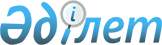 О внесении изменений и дополнения в Закон Республики Казахстан "О местном государственном управлении в Республике Казахстан"Закон Республики Казахстан от 21 декабря 2004 года N 15

      


Статья 1.


 Внести в 
 Закон 
 Республики Казахстан от 23 января 2001 г. "О местном государственном управлении в Республике Казахстан" (Ведомости Парламента Республики Казахстан, 2001 г., N 3, ст. 17; N 9, ст. 86; N 24, ст. 338; 2002 г., N 10, ст. 103; 2004 г., N 10, ст. 56; N 17, ст. 97) следующие изменения и дополнение:


      



      1) в пункте 1 статьи 16 слово "(городского)" заменить словами "(города областного значения)";


      



      2) пункт 1 статьи 27 дополнить подпунктом 19-1) следующего содержания:



      "19-1) устанавливает и доводит до районного (города областного значения) акимата лимит штатной численности исполнительных органов, финансируемых из районного (города областного значения) бюджета, в пределах общего лимита штатной численности местных исполнительных органов, утвержденного Правительством Республики Казахстан;";


      



      3) в статье 31:



      в пункте 1:



      в подпунктах 6) и 21) слово "(городской)" заменить словами "(города областного значения)";


      



      в подпункте 20) слово "(городского)" заменить словами "(города областного значения)";


      



      в пункте 4 слово "(городские)" заменить словами "(городов областного значения)";


      



      4) в пункте 3 статьи 35 слово "(городским)" заменить словами "(города областного значения)";


      



      5) пункт 4 статьи 38 изложить в следующей редакции:



      "4. Положение об аппарате акима, его структура утверждаются соответствующим акиматом.".


      



      


Статья 2.


 Настоящий Закон вводится в действие с 1 января 2005 года.


      

Президент




      Республики Казахстан


					© 2012. РГП на ПХВ «Институт законодательства и правовой информации Республики Казахстан» Министерства юстиции Республики Казахстан
				